Fastenessen 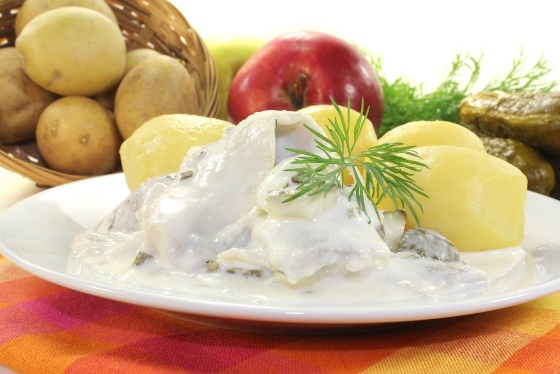 in St. JosefSonntag 26.03.2023nach dem Gottesdienstim GemeindezentrumHerzliche Einladung an alle.Ausgerichtet wird das Fastenessen von der KAB St. Josef.Der Erlös der Aktion geht an das KAB-Weltnotwerk.Kostenbeitrag: 5,00 €Unterstützen Sie diese Aktion durch Ihre Teilnahme!